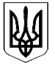 УКРАЇНАБОЛЕХІВСЬКА МІСЬКА РАДАІВАНО-ФРАНКІВСЬКОЇ ОБЛАСТІПІДБЕРЕЗЬКА ЗАГАЛЬНООСВІТНЯ ШКОЛА І-ІІ СТУПЕНІВ 77212 Івано-Франківська обл. с. Підбереж  вул.. Б. Хмельницького  76 б, тел. 39-3-4114 січня 2019 р.                                                                                              №5Графік роботи гуртків№п.пНазва гурткаПрізвище ім’я та по батькові вчителяДеньпроведенняЧаспроведення1Юні знавці БібліїГоловата Марія ВолодимирівнаПонеділок14.30- 16.552ПалітраСабадаш Лідія Богданівнасереда15.00-17.253Юний екологСабадаш Ірина Йосипівначетвер15.00-17.25